LSGEE 6.  Nul ne peut, par lui-même ou par l’intermédiaire d’un tiers, offrir ou fournir des services de garde à plus de six enfants s’il n’est titulaire d’un permis de centre de la petite enfance ou de garderie ou s’il n’est reconnu à titre de responsable d’un service de garde en milieu familial par un bureau coordonnateur de la garde en milieu familial agréé.Nom de l’assistante présente lors de la visite :      		(s’il y a lieu)Remplaçante occasionnelle présente lors de la visite :      			 (s’il y a lieu) (R51.2)Nombre de places octroyées :      placesNombre de places subventionnées :     places (L52-53)Selon les ententes de garde fournies par la RSG au bureau coordonnateur :	Date      Nom des enfants		Présent	Absent		Présent		AbsentEnfants pour lesquels le BC n’aurait pas en sa possession d’entente de garde (RCR 21) :Autres enfants présents				Présent		AbsentLOGO du MF est-il affiché?      Affiche de non-fumeur (Art. 2 et Art. 10) ?      Note au lecteur : les items d’observation détaillée énumérée dans la section « POINTS OBSERVABLES », sont des indicateurs. D’autres méthodes peuvent être utilisées. Elles seront alors notées dans la section « AUTRES TYPES D’INTERVENTION ».VISITE À L’IMPROVISTEFICHE INTRODUCTIVE (Articles L54 & R86)VISITE À L’IMPROVISTEFICHE INTRODUCTIVE (Articles L54 & R86)VISITE À L’IMPROVISTEFICHE INTRODUCTIVE (Articles L54 & R86)Nom de la RSG :      Date de la visite :                                         Heure d’arrivée et de départ :     Nom de la RSG :      Date de la visite :                                         Heure d’arrivée et de départ :     Nom de la RSG :      Date de la visite :                                         Heure d’arrivée et de départ :     BLOC 3du 1er décembre au 31 marsVisite(s)  infructueuse(s) :      Visite(s)  infructueuse(s) :      Visite(s)  infructueuse(s) :      FONCTIONNEMENT GÉNÉRAL  (L52-53, R48.1, 115, 100)FONCTIONNEMENT GÉNÉRAL  (L52-53, R48.1, 115, 100)FONCTIONNEMENT GÉNÉRAL  (L52-53, R48.1, 115, 100)FONCTIONNEMENT GÉNÉRAL  (L52-53, R48.1, 115, 100)FONCTIONNEMENT GÉNÉRAL  (L52-53, R48.1, 115, 100)Éléments contrôlésÉléments contrôlésSemble conformeN/CN/ON/ATV est-elle utilisée lors de la visite (R115)TV est-elle utilisée lors de la visite (R115)TV intégrée au PÉ (R115)TV intégrée au PÉ (R115)Consommation de boissons alcooliques au moment de la visite ?   (R99)Consommation de boissons alcooliques au moment de la visite ?   (R99)Est-ce que les conditions relatives aux pièces disponibles pour le service de garde ont fait l’objet d’un changement majeur ? (R87, R51.6)Est-ce que les conditions relatives aux pièces disponibles pour le service de garde ont fait l’objet d’un changement majeur ? (R87, R51.6)Qui sont les personnes majeures qui habitent à votre résidence (R60.13)Qui sont les personnes majeures qui habitent à votre résidence (R60.13)À l’intérieur : De quelle manière la surveillance était-elle assurée ? (R100) (il est à noter que la surveillance peut, à certains moments, être assurée visuellement ou encore auditivement, et ce, en considérant le contexte)À l’intérieur : De quelle manière la surveillance était-elle assurée ? (R100) (il est à noter que la surveillance peut, à certains moments, être assurée visuellement ou encore auditivement, et ce, en considérant le contexte)La RSG doit contrôler en tout temps l’accès à la résidence (R114.1)La RSG doit contrôler en tout temps l’accès à la résidence (R114.1)Toute pièce dont l’usage est réservé aux seuls membres de a famille et qui ne fait pas partie des lieux communs doit être muni d’une porte fermée (R87Toute pièce dont l’usage est réservé aux seuls membres de a famille et qui ne fait pas partie des lieux communs doit être muni d’une porte fermée (R87ALIMENTATION  (R110-111-112-113, L5)ALIMENTATION  (R110-111-112-113, L5)ALIMENTATION  (R110-111-112-113, L5)ALIMENTATION  (R110-111-112-113, L5)ALIMENTATION  (R110-111-112-113, L5)Éléments contrôlés (suite)Semble conformeN/CN/ON/ALes aliments sont-ils servis aux enfants à la température appropriée et de manière hygiénique? (R113)Indicateurs :      (cuisine propre, aliments conservés à une température adéquate)Autre : Diète spéciale (R111)Interventions permettant le développement de saines habitudes alimentaires (L5)Indicateurs :Repas contenant les 4 groupes d’alimentsVariété dans les alimentsTemps nécessaire pour mangerRepas et collations servis à heures régulièresEnfants participent à la préparation du repasRSG est assise et mange avec les enfantsDonner l’exemple et essayer de nouveaux alimentsAbsence de chantageAutre : Menu dîner  (R110):Détails et heures      Collation am (R110):Détails et heures      Collation pm (R110):Détails et heures      De quelle manière les parents sont-ils informés du contenu des repas et collations ? (R112)affiché,verbal,écrit,groupe facebookautreRespect guide alimentaire (R110)SORTIES EXTÉRIEURES   (R100, 114)SORTIES EXTÉRIEURES   (R100, 114)SORTIES EXTÉRIEURES   (R100, 114)SORTIES EXTÉRIEURES   (R100, 114)SORTIES EXTÉRIEURES   (R100, 114)SORTIES EXTÉRIEURES   (R100, 114)Éléments contrôlés (suite)Éléments contrôlés (suite)Semble conformeN/CN/ON/ALors de la visite, les enfants jouaient-ils à l’extérieur ? (R114)Lors de la visite, les enfants jouaient-ils à l’extérieur ? (R114)Si oui, une attention plus particulière était-elle assurée lorsque les enfants utilisaient l’équipement de jeu ? (R100)  Combien de temps?Si oui, une attention plus particulière était-elle assurée lorsque les enfants utilisaient l’équipement de jeu ? (R100)  Combien de temps?Si les enfants ne jouent pas à l’extérieur, à quel moment les sorties sont-elles prévues ?(R114)  Combien de temps?Si les enfants ne jouent pas à l’extérieur, à quel moment les sorties sont-elles prévues ?(R114)  Combien de temps?À l’extérieur : De quelle manière la surveillance était-elle assurée ? (R100)(il est à noter que la surveillance peut, à certains moments, être assurée visuellement ou encore auditivement, et ce, en considérant le contexte)À l’extérieur : De quelle manière la surveillance était-elle assurée ? (R100)(il est à noter que la surveillance peut, à certains moments, être assurée visuellement ou encore auditivement, et ce, en considérant le contexte)Activités offertes :Activités offertes :Comment tu t’organises pour le changement de couches & la propreté à l’extérieur? (L5.2) mesures dégradantesComment tu t’organises pour le changement de couches & la propreté à l’extérieur? (L5.2) mesures dégradantesDe quelle façon tu fonctionnes pour l’hydratation des enfants?  (Extérieur et intérieur) (L5.2) pratiques inappropriéesDe quelle façon tu fonctionnes pour l’hydratation des enfants?  (Extérieur et intérieur) (L5.2) pratiques inappropriéesAPTITUDES À COMMUNIQUER ET À COLLABORER (R51.3)APTITUDES À COMMUNIQUER ET À COLLABORER (R51.3)APTITUDES À COMMUNIQUER ET À COLLABORER (R51.3)APTITUDES À COMMUNIQUER ET À COLLABORER (R51.3)APTITUDES À COMMUNIQUER ET À COLLABORER (R51.3)APTITUDES À COMMUNIQUER ET À COLLABORER (R51.3)Éléments contrôlés (suite)Éléments contrôlés (suite)Semble conformeN/CN/ON/ALors de la visite de surveillance la RSG démontrait-elle des aptitudes à communiquer avec les enfants? (R51.3)Lors de la visite de surveillance la RSG démontrait-elle des aptitudes à communiquer avec les enfants? (R51.3)Indicateurs :  Ton adéquat en lien avec l’intervention Langage simple Écoute(Relations significatives)La RSG avait-elle développé des liens d’attachement avec les enfants? (R51.3)(Relations significatives)La RSG avait-elle développé des liens d’attachement avec les enfants? (R51.3)Indicateurs : Se place à la hauteur des enfantsRegard attentif dans les yeuxTouche les enfantsCollaboration :La RSG a-t-elle démontré des aptitudes à communiquer avec les parents? (R51.3)Collaboration :La RSG a-t-elle démontré des aptitudes à communiquer avec les parents? (R51.3)Indicateurs : *Compte-rendu quotidien verbal,   écritPochettes, carnets, régie interneHoraire de la journée affichéActivités faites dans la journée, affichéesL’assistante, s’il y a lieu, avait-elle établi des liens d’attachement avec les enfants ? (R51.3)L’assistante, s’il y a lieu, avait-elle établi des liens d’attachement avec les enfants ? (R51.3)Indicateurs : Se place à la hauteur des enfantsRegard attentif dans les yeuxTouche les enfantsL’assistante a-t-elle répondu adéquatement aux besoins des enfants ? (référence aux besoins de base considérant que l’assistante n’a pas la responsabilité d’appliquer le PÉ)L’assistante a-t-elle répondu adéquatement aux besoins des enfants ? (référence aux besoins de base considérant que l’assistante n’a pas la responsabilité d’appliquer le PÉ)DÉVELOPPEMENT GLOBAL ET VIE EN COLLECTIVITÉ (L5, R51.7)DÉVELOPPEMENT GLOBAL ET VIE EN COLLECTIVITÉ (L5, R51.7)DÉVELOPPEMENT GLOBAL ET VIE EN COLLECTIVITÉ (L5, R51.7)DÉVELOPPEMENT GLOBAL ET VIE EN COLLECTIVITÉ (L5, R51.7)DÉVELOPPEMENT GLOBAL ET VIE EN COLLECTIVITÉ (L5, R51.7)DÉVELOPPEMENT GLOBAL ET VIE EN COLLECTIVITÉ (L5, R51.7)Éléments contrôlés (suite)Semble conformeN/CN/ON/AL’activité en cours favorise-t-elle le développement global des enfants ? (R51.7) Activité lors de la visite :Les enfants sont-ils intégrés à la vie en collectivité ?concept visant l’intégration, l’adaptation ainsi que la socialisation des enfants(L5 et R51.7)Indicateurs ?Coins de jeux incluant 2 enfants et +Activités de groupe & causerieRoutine établie dans la journéeHYGIÈNE DE VIEHYGIÈNE DE VIEHYGIÈNE DE VIEHYGIÈNE DE VIEHYGIÈNE DE VIEHYGIÈNE DE VIEÉléments contrôlés (suite)Semble conformeN/CN/ON/ALors de la visite, la RSG a-t-elle procédé à des interventions permettant le développement de saines habitudes (R51.7)Indicateurs ?Fréquence du lavage des mains (L5)à l’arrivée           avant repas + collationaprès toilette,après mouchage après jeux extérieurLes locaux sont-ils MAINTENUS propres? (R88)Les locaux sont-ils sécuritaires? (R88)Les locaux sont-ils bien aérés ? (R88)Les locaux sont-ils en bon état d’entretien? (R88)Température ambiante, au moins 20 o C (R88)Le prestataire de services de garde doit s’assurer que les jouets sont sécuritaires, non toxiques, lavables, robustes, adaptés à l’âge des enfants reçus, en bon état de fonctionnement et conformes aux normes de sécurité édictées par le Règlement sur les produits dangereux (jouets) (C.R.C., c.931) adopté en vertu de la Loi sur les produits dangereuxLe prestataire de services de garde doit s’assurer que les jouets sont sécuritaires, non toxiques, lavables, robustes, adaptés à l’âge des enfants reçus, en bon état de fonctionnement et conformes aux normes de sécurité édictées par le Règlement sur les produits dangereux (jouets) (C.R.C., c.931) adopté en vertu de la Loi sur les produits dangereuxLe prestataire de services de garde doit s’assurer que les jouets sont sécuritaires, non toxiques, lavables, robustes, adaptés à l’âge des enfants reçus, en bon état de fonctionnement et conformes aux normes de sécurité édictées par le Règlement sur les produits dangereux (jouets) (C.R.C., c.931) adopté en vertu de la Loi sur les produits dangereuxLe prestataire de services de garde doit s’assurer que les jouets sont sécuritaires, non toxiques, lavables, robustes, adaptés à l’âge des enfants reçus, en bon état de fonctionnement et conformes aux normes de sécurité édictées par le Règlement sur les produits dangereux (jouets) (C.R.C., c.931) adopté en vertu de la Loi sur les produits dangereuxLe prestataire de services de garde doit s’assurer que les jouets sont sécuritaires, non toxiques, lavables, robustes, adaptés à l’âge des enfants reçus, en bon état de fonctionnement et conformes aux normes de sécurité édictées par le Règlement sur les produits dangereux (jouets) (C.R.C., c.931) adopté en vertu de la Loi sur les produits dangereuxLe prestataire de services de garde doit s’assurer que les jouets sont sécuritaires, non toxiques, lavables, robustes, adaptés à l’âge des enfants reçus, en bon état de fonctionnement et conformes aux normes de sécurité édictées par le Règlement sur les produits dangereux (jouets) (C.R.C., c.931) adopté en vertu de la Loi sur les produits dangereuxLors de la visite, les jouets offerts au service de garde semblent-ils répondre aux exigences ? (R103)RAPPORT D’ÉVACUATION EN CAS D’URGENCE    (R90)  (À conserver dans vos dossiers)RAPPORT D’ÉVACUATION EN CAS D’URGENCE    (R90)  (À conserver dans vos dossiers)RAPPORT D’ÉVACUATION EN CAS D’URGENCE    (R90)  (À conserver dans vos dossiers)RAPPORT D’ÉVACUATION EN CAS D’URGENCE    (R90)  (À conserver dans vos dossiers)RAPPORT D’ÉVACUATION EN CAS D’URGENCE    (R90)  (À conserver dans vos dossiers)RAPPORT D’ÉVACUATION EN CAS D’URGENCE    (R90)  (À conserver dans vos dossiers)Éléments contrôlés (suite)Semble conformeN/CN/ON/ADepuis la dernière visite, y a-t-il eu l’arrivée de nouveaux enfants ?oui       nonNom des enfants :Un exercice d’évacuation a-t-il été fait ?Nombres d’enfants:ARMES À FEU    (RSGÉE 60.14, 97.1) (Article 21, 22 ET 23 Loi 9 (Loi visant à favoriser la protection des personnes à l’égard d’une activité impliquant des armes à feu et modifiant la Loi sur la sécurité dans les sports)ARMES À FEU    (RSGÉE 60.14, 97.1) (Article 21, 22 ET 23 Loi 9 (Loi visant à favoriser la protection des personnes à l’égard d’une activité impliquant des armes à feu et modifiant la Loi sur la sécurité dans les sports)ARMES À FEU    (RSGÉE 60.14, 97.1) (Article 21, 22 ET 23 Loi 9 (Loi visant à favoriser la protection des personnes à l’égard d’une activité impliquant des armes à feu et modifiant la Loi sur la sécurité dans les sports)ARMES À FEU    (RSGÉE 60.14, 97.1) (Article 21, 22 ET 23 Loi 9 (Loi visant à favoriser la protection des personnes à l’égard d’une activité impliquant des armes à feu et modifiant la Loi sur la sécurité dans les sports)ARMES À FEU    (RSGÉE 60.14, 97.1) (Article 21, 22 ET 23 Loi 9 (Loi visant à favoriser la protection des personnes à l’égard d’une activité impliquant des armes à feu et modifiant la Loi sur la sécurité dans les sports)ARMES À FEU    (RSGÉE 60.14, 97.1) (Article 21, 22 ET 23 Loi 9 (Loi visant à favoriser la protection des personnes à l’égard d’une activité impliquant des armes à feu et modifiant la Loi sur la sécurité dans les sports)Éléments contrôlés (suite)Semble conformeN/CN/ON/ADepuis la dernière visite, y a-t-il eu l’arrivée de nouveaux parents ? oui       nonNom des parents :Ont-ils pris connaissance et signé l’avis concernant les armes à feu ?Si oui, une copie de cet avis, signé par les parents, a-t-elle été envoyée au BC ?VÉRIFICATION AU BUREAUY a-t-il de nouvelles armes à feu dans le service de garde ?Les armes à feu sont remisées hors de la vue et de la portée des enfants qu'elle reçoit? (R97.1)Entreposage des armes à feu a-t-il fait l’objet de changement?Si oui, où sont-elles maintenant entreposées?Registre de remplacementRegistre de remplacementRegistre de remplacementRegistre de remplacementRegistre de remplacementÉléments contrôlés (suite)Semble conformeN/CN/ON/A81.2.  La responsable doit tenir un registre de remplacement indiquant le nom de la remplaçante, le nombre de jours et le nombre d'heures par jour de remplacement. (R81.2)La responsable ne peut se faire remplacer par une remplaçante occasionnelle que pour un nombre de jours représentant au plus 20 % du total des jours d'ouverture de son service de garde. (R81.1)BLOC 3 : du 1er décembre au 31 marsÉLÉMENTS DU MILIEU PHYSIQUESemble conformeN/CNON/ALors de la visite, des enfants étaient-ils couchés dans la même chambre qu’une personne de plus de 14 ans ?  (art. 96, RSGEE)Certains enfants étaient-ils dans des parcs lors de la visite ?(art. 107, RSGEE) Certains enfants étaient-ils laissés dans un lit ou sur un matelas lors de la visite ?(art. 107, RSGEE)Si oui, raisons évoquées :Les lits, les berceaux et les parcs sont-ils conformes ? (R94)Un parc ou un lit conforme est fourni à chaque enfant de moins de 18 mois? (R51.5, R93)Un lit, un lit de camp ou un matelas est-il fourni à chaque enfant de plus de 18 mois ? (R51.5, R93)Si utilisé par un enfant de 18 mois et plus :Nom de l’enfant, raisons et normes du fabricant quant à l’utilisation ?(R94)Nom de l’enfantRaisonsNormes du fabricantSi utilisé par un enfant de 18 mois et plus :Nom de l’enfant, raisons et normes du fabricant quant à l’utilisation ?(R94)Si utilisé par un enfant de 18 mois et plus :Nom de l’enfant, raisons et normes du fabricant quant à l’utilisation ?(R94)Si utilisé par un enfant de 18 mois et plus :Nom de l’enfant, raisons et normes du fabricant quant à l’utilisation ?(R94)Les barrières pliantes, les enceintes extensibles répondent-elles aux exigences ? (R105)Les équipements intérieurs semblent-ils  lisses, non tranchants et sécuritaires ? (R105)Les équipements intérieurs semblent-ils installés et utilisés selon les instructions du fabricant ? (R104)L’équipement, le mobilier et le matériel de jeux utilisé sont-ils propres ?  (art. 92, RSGEE)Le mobilier et le matériel de jeu sont-il en bon état ou réparés correctement ?  (art. 92, RSGEE)Doit fournir des jeux et du matériel éducatifs, âges des enfants, nombre et pertinents au PÉ (R91.5)Le prestataire de services de garde doit s’assurer que les jouets sont sécuritaires, non toxiques, lavables, robustes, en bon état de fonctionnement et conformes aux normes de sécurité édictées par le Règlement sur les produits dangereux (jouets) (C.R.C., c.931) adopté en vertu de  sur les produits dangereuxLe prestataire de services de garde doit s’assurer que les jouets sont sécuritaires, non toxiques, lavables, robustes, en bon état de fonctionnement et conformes aux normes de sécurité édictées par le Règlement sur les produits dangereux (jouets) (C.R.C., c.931) adopté en vertu de  sur les produits dangereuxLe prestataire de services de garde doit s’assurer que les jouets sont sécuritaires, non toxiques, lavables, robustes, en bon état de fonctionnement et conformes aux normes de sécurité édictées par le Règlement sur les produits dangereux (jouets) (C.R.C., c.931) adopté en vertu de  sur les produits dangereuxLe prestataire de services de garde doit s’assurer que les jouets sont sécuritaires, non toxiques, lavables, robustes, en bon état de fonctionnement et conformes aux normes de sécurité édictées par le Règlement sur les produits dangereux (jouets) (C.R.C., c.931) adopté en vertu de  sur les produits dangereuxLe prestataire de services de garde doit s’assurer que les jouets sont sécuritaires, non toxiques, lavables, robustes, en bon état de fonctionnement et conformes aux normes de sécurité édictées par le Règlement sur les produits dangereux (jouets) (C.R.C., c.931) adopté en vertu de  sur les produits dangereuxLors de la visite, les jouets offerts au service de garde semblent-ils répondre aux exigences ? (R103)Les produits toxiques et les produits d’entretien sont-ils étiquetés clairement et entreposés dans un espace de rangement sous clé? (R121.9)AutresSpécifier :RECOMMANDATIONS EN LIEN AVEC LES ORGANISMES COMPÉTENTSDÉTAIL DE LA SITUATIONREMISE DE DOCUMENTGalerie ou patio extérieur sécuritaire :Rampe sécuritaire :hauteur 36’’ minimaleespacement entre les barreaux 4’’ max(C.A. & code du bâtiment, section 9.8)(remis le cahier des organismes compétentsDans la maison,Rampe sécuritaire :hauteur 36’’ minimaleespacement entre les barreaux 4 ‘’max(C.A. & code du bâtiment, section 9.8)(remis le cahier des organismes compétentsRendre l’accès aux escaliers sécuritaires.Comment ?Utilisation d’une barrière de sécurité fixée au mur et conforme aux normes de sécurité en vigueur.(Santé Canada)Oui    Non  (remis le cahier des organismes compétents1-Couteaux 2-Sacs de plastique hors de la portée des enfants(CA, Santé Canada et Bébé Sécur)1-      2-      (remis le cahier des organismes compétentsVÉRIFICATION D’ÉLÉMENTS PARTICULIERS D’UN PROGRAMME ÉDUCATIF (L5, L5.1 et L5.2)VÉRIFICATION D’ÉLÉMENTS PARTICULIERS D’UN PROGRAMME ÉDUCATIF (L5, L5.1 et L5.2)VÉRIFICATION D’ÉLÉMENTS PARTICULIERS D’UN PROGRAMME ÉDUCATIF (L5, L5.1 et L5.2)VÉRIFICATION D’ÉLÉMENTS PARTICULIERS D’UN PROGRAMME ÉDUCATIF (L5, L5.1 et L5.2)VÉRIFICATION D’ÉLÉMENTS PARTICULIERS D’UN PROGRAMME ÉDUCATIF (L5, L5.1 et L5.2)VÉRIFICATION D’ÉLÉMENTS PARTICULIERS D’UN PROGRAMME ÉDUCATIF (L5, L5.1 et L5.2)VÉRIFICATION D’ÉLÉMENTS PARTICULIERS D’UN PROGRAMME ÉDUCATIF (L5, L5.1 et L5.2)INDICATEURS des axes de développement globalINDICATEURS des axes de développement globalINDICATEURS des axes de développement globalINDICATEURS des axes de développement globalINDICATEURS des axes de développement globalINDICATEURS des axes de développement globalINDICATEURS des axes de développement globalaffectifAcquérir une bonne estime de soi, confiance en soi et en les autres, sentiment d’appartenance à son milieu, etc.Acquérir une bonne estime de soi, confiance en soi et en les autres, sentiment d’appartenance à son milieu, etc.Acquérir une bonne estime de soi, confiance en soi et en les autres, sentiment d’appartenance à son milieu, etc.Acquérir une bonne estime de soi, confiance en soi et en les autres, sentiment d’appartenance à son milieu, etc.Acquérir une bonne estime de soi, confiance en soi et en les autres, sentiment d’appartenance à son milieu, etc.social & moralApprendre à partager, à coopérer et à faire des compromis, s’exprimer devant les autres, résoudre des conflits, etc.Apprendre à partager, à coopérer et à faire des compromis, s’exprimer devant les autres, résoudre des conflits, etc.Apprendre à partager, à coopérer et à faire des compromis, s’exprimer devant les autres, résoudre des conflits, etc.Apprendre à partager, à coopérer et à faire des compromis, s’exprimer devant les autres, résoudre des conflits, etc.Apprendre à partager, à coopérer et à faire des compromis, s’exprimer devant les autres, résoudre des conflits, etc.cognitifUtilisation de matériel et de jeux adaptés aux intérêts et à l’âge des enfants, créativité, raisonnement, comparé, trié…Utilisation de matériel et de jeux adaptés aux intérêts et à l’âge des enfants, créativité, raisonnement, comparé, trié…Utilisation de matériel et de jeux adaptés aux intérêts et à l’âge des enfants, créativité, raisonnement, comparé, trié…Utilisation de matériel et de jeux adaptés aux intérêts et à l’âge des enfants, créativité, raisonnement, comparé, trié…Utilisation de matériel et de jeux adaptés aux intérêts et à l’âge des enfants, créativité, raisonnement, comparé, trié…langagierphysiqueS’alimenter, se vêtir, aller à la toilette, se détendre, etc.S’alimenter, se vêtir, aller à la toilette, se détendre, etc.S’alimenter, se vêtir, aller à la toilette, se détendre, etc.S’alimenter, se vêtir, aller à la toilette, se détendre, etc.S’alimenter, se vêtir, aller à la toilette, se détendre, etc.moteurMotricité globale, fine, schéma corporel, se situer dans l’espace, dans le temps, etc.Motricité globale, fine, schéma corporel, se situer dans l’espace, dans le temps, etc.Motricité globale, fine, schéma corporel, se situer dans l’espace, dans le temps, etc.Motricité globale, fine, schéma corporel, se situer dans l’espace, dans le temps, etc.Motricité globale, fine, schéma corporel, se situer dans l’espace, dans le temps, etc.POINTS OBSERVABLESPOINTS OBSERVABLESPOINTS OBSERVABLESouinonNOAUTRES TYPES D’INTERVENTION ou questionnementInterventions éducatives et démocratiquesInterventions éducatives et démocratiquesInterventions éducatives et démocratiquesUtilisation des questions ouvertes  (langagier, cognitif)Utilisation des questions ouvertes  (langagier, cognitif)Utilisation des questions ouvertes  (langagier, cognitif)Utilisation du message JE  (langagier, cognitif, social/moral)Utilisation du message JE  (langagier, cognitif, social/moral)Utilisation du message JE  (langagier, cognitif, social/moral)Résolution de problèmesA : conflits sociauxetB : problèmes du quotidien(cognitif, affectif, social/moral) Résolution de problèmesA : conflits sociauxetB : problèmes du quotidien(cognitif, affectif, social/moral) Méthodes ?Utilisation de la question ouverteUtilisation des conséquences naturellesConséquences; isoler, retirer de l’activité, maintenir sur une chaiseQuestion?De quelle façon tu interviens pour régler un problème?Est-ce que tu donnes des conséquences aux enfants quand ils ne font pas ce que tu demandes?      Oui   non Quelles conséquences?Permettre des choix(cognitif, social/moral)Permettre des choix(cognitif, social/moral)Indicateurs : Dans le matériel éducatif & quantité suffisante; toute les joursDans la présentation des activitésDans les interventions quotidiennesQuestion?De quelle façon tu fonctionnes pour que l’enfant fasse ces propres choix et planifie à quoi il veut jouer ou faire?Favorise la créativité(cognitif, motricité fine)Favorise la créativité(cognitif, motricité fine)Indicateurs : Créations des enfants à la vueFréquence de la rotation des jouets :Matériel d’exploration variéPOINTS OBSERVABLESPOINTS OBSERVABLESouinonNOAUTRES TYPES D’INTERVENTION ou questionnementFavorise l’unicité(affectif)Indicateurs : Dossier individuel et conforme de chaque enfantConnaissance de ses besoinsMatériel en fonction de son intérêtQuestion?De quelle façon tu interviens quand un enfant fait pipi dans sa culotte ou il ne veut pas manger?Chantage affectif; (papa sera pas content, tu n’auras pas de dessert…)Favorise la curiosité(cognitif)Indicateurs : Affichage stimulant à la vue des enfantsMatériel varié et stimulantThèmes proposés variés (journaliers, hebdomadaires, mensuels ou autres)Donne des responsabilités(cognitif, affectif)Indicateurs : Système d’assistantSystème de responsabilités organisées (tableau, etc.)Utilise spontanément les responsabilitésFavorise l’autonomie(moteur, physique, cognitif) R91.5 (selon l’âge des enfants)Indicateurs : Vestiaire adapté à portée des enfantsRangement adapté à portée des enfantsMatériel adapté à portée des enfants & en quantité suffisantePictogrammes identifiants certaines zonesQuestion?Comment l’enfant chez toi devait autonome?Favorise l’estime de soi (affectif)Indicateurs : Système de récompenses équitablesOutil de motivation individuel et diversRenforcement positif verbal et spontanéFavorise la coopération(social/moral)Indicateurs : Fait des jeux de groupePropose des activités non compétitivesPrésence de jeux coopératifsAvez-vous des inquiétudes concernant le développement global d’un ou des enfants de votre service de garde?Avez-vous des inquiétudes concernant le développement global d’un ou des enfants de votre service de garde?Avez-vous des inquiétudes concernant le développement global d’un ou des enfants de votre service de garde?Avez-vous des inquiétudes concernant le développement global d’un ou des enfants de votre service de garde?Avez-vous des inquiétudes concernant le développement global d’un ou des enfants de votre service de garde?Avez-vous des inquiétudes concernant le développement global d’un ou des enfants de votre service de garde?Notes complémentaires (climat dans la maison, éléments particuliers en lien avec la qualité de l’offre de service, etc.)Notes complémentaires (climat dans la maison, éléments particuliers en lien avec la qualité de l’offre de service, etc.)Notes complémentaires (climat dans la maison, éléments particuliers en lien avec la qualité de l’offre de service, etc.)Notes complémentaires (climat dans la maison, éléments particuliers en lien avec la qualité de l’offre de service, etc.)Notes complémentaires (climat dans la maison, éléments particuliers en lien avec la qualité de l’offre de service, etc.)Notes complémentaires (climat dans la maison, éléments particuliers en lien avec la qualité de l’offre de service, etc.)5.2 LSGÉE de la loi 143Le prestataire de services de garde doit assurer la santé, la sécurité et le bien-être des enfants à qui il fournit des services de garde.  Il ne peut, notamment, appliquer des mesures dégradantes ou abusives, faire usage de punitions exagérées, de dénigrement ou de menaces ou utiliser un langage abusif ou désobligeant susceptible d’humilier un enfant, de lui faire peur ou de porter atteinte à sa dignité ou à son estime de soi.  Il ne peut également tolérer des personnes à son emploi de tels comportements.5.2 LSGÉE de la loi 143Le prestataire de services de garde doit assurer la santé, la sécurité et le bien-être des enfants à qui il fournit des services de garde.  Il ne peut, notamment, appliquer des mesures dégradantes ou abusives, faire usage de punitions exagérées, de dénigrement ou de menaces ou utiliser un langage abusif ou désobligeant susceptible d’humilier un enfant, de lui faire peur ou de porter atteinte à sa dignité ou à son estime de soi.  Il ne peut également tolérer des personnes à son emploi de tels comportements.5.2 LSGÉE de la loi 143Le prestataire de services de garde doit assurer la santé, la sécurité et le bien-être des enfants à qui il fournit des services de garde.  Il ne peut, notamment, appliquer des mesures dégradantes ou abusives, faire usage de punitions exagérées, de dénigrement ou de menaces ou utiliser un langage abusif ou désobligeant susceptible d’humilier un enfant, de lui faire peur ou de porter atteinte à sa dignité ou à son estime de soi.  Il ne peut également tolérer des personnes à son emploi de tels comportements.5.2 LSGÉE de la loi 143Le prestataire de services de garde doit assurer la santé, la sécurité et le bien-être des enfants à qui il fournit des services de garde.  Il ne peut, notamment, appliquer des mesures dégradantes ou abusives, faire usage de punitions exagérées, de dénigrement ou de menaces ou utiliser un langage abusif ou désobligeant susceptible d’humilier un enfant, de lui faire peur ou de porter atteinte à sa dignité ou à son estime de soi.  Il ne peut également tolérer des personnes à son emploi de tels comportements.Quelle méthode allez-vous prendre pour mettre en place des moyens durables et concrets pour prévenir et contrer les attitudes et les pratiques inappropriées?Quelle méthode allez-vous prendre pour mettre en place des moyens durables et concrets pour prévenir et contrer les attitudes et les pratiques inappropriées?Quelle méthode allez-vous prendre pour mettre en place des moyens durables et concrets pour prévenir et contrer les attitudes et les pratiques inappropriées?Quelle méthode allez-vous prendre pour mettre en place des moyens durables et concrets pour prévenir et contrer les attitudes et les pratiques inappropriées?Comportement et précision Point observableQuestionnement?NOMesures dégradantes;Gestes, paroles ou attitudes qui constituent une atteinte au bien-être ou à l'intégrité psychologique Humilier Ridiculiser Laisser un enfant dans sa couche souillée pendant une longue périodeMesures abusives;Gestes ou omissions inappropriés qui portent atteinte au bien-être ou à l'intégrité physique ou psychologique de l’enfant Infliger de la violence physique à un enfant Attacher un enfant Enfermer un enfant seul dans une piècePunitions exagérées;Méthodes d’intervention excessives et inappropriées L’obliger à se tenir face au mur Le mettre à genoux L’isoler ou l’exclure des activitéspour le punir Le restreindre en l’attachant dans une chaise haute, un siège d’auto ou une poussette pour le discipliner ou pour remplacer la surveillance du personnelDénigrement;Gestes, paroles ou attitudes qui portent atteinte à l’estime de soi ou à la dignité Insulter l’enfant, seul ou devant d’autres personnes L’affubler de surnoms blessants Dénigrer un parent devant son enfant Se moquer d’un enfantMenaces;Paroles ou gestes utilisés pour entretenir la crainte ou la peur Menacer un enfant de briser son jouet Le menacer de lui enlever sa « doudou », sa suce, son toutou, etc. Le menacer de lui faire mal Lui faire du chantage affectifAutres attitudes et pratiques inappropriées;Actes qui mettent en cause la santé physique ou psychologique, la sécurité ou le bien-être des enfants de façon préoccupante Ignorer les allergies alimentaires d’un enfant Le priver de nourriture Crier ou parler fort en s’adressant à un enfant L’habiller de façon inappropriée par grand froid Négliger de l’hydrater Le laisser pleurer longtemps sans le réconforter Adopter une attitude agressive ou impatiente envers lui Lui faire peur Manquer à la surveillance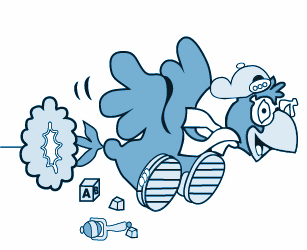 